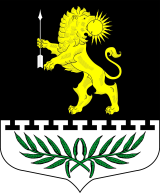 ЛЕНИНГРАДСКАЯ ОБЛАСТЬЛУЖСКИЙ МУНИЦИПАЛЬНЫЙ РАЙОНАДМИНИСТРАЦИЯ СЕРЕБРЯНСКОГО СЕЛЬСКОГО ПОСЕЛЕНИЯПОСТАНОВЛЕНИЕОт 08 февраля 2024 года			    	№ 27В соответствии с Распоряжением Правительства Ленинградской области от 25.01.2024 года № 32-р «О внесении изменений в распоряжение Правительства Ленинградской области от 28.12.2015 № 585-р (приложение №13) «Перечень муниципальных услуг, организация предоставления которых осуществляется без личного приема в органах, предоставляющих муниципальные услуги, в Лужском муниципальном районе», администрация Серебрянского сельского поселения ПОСТАНОВЛЯЕТ:     1.  Внести в административный регламент предоставления муниципальной услуги «Присвоение адреса объекту адресации, изменение и аннулирование такого адреса», утвержденный постановлением администрации Серебрянского сельского поселения Лужского муниципального района от 09 июня 2023 года № 82 (далее  Административный регламент) следующие изменения:   1.1. Изложить абз. 5, 6 п. 2.2.  Административного регламента в следующей редакции:         «Заявление на получение муниципальной услуги с комплектом документов принимается:1) при личной явке:в филиалах, отделах, удаленных рабочих местах ГБУ ЛО «МФЦ»;2) без личной явки:почтовым отправлением в ОМСУ;в электронной форме через личный кабинет заявителя на ПГУ ЛО/ЕПГУ;в электронной форме через сайт ОМСУ (при технической реализации).Заявитель имеет право записаться на прием для подачи заявления о предоставлении услуги следующими способами:1) посредством ПГУ ЛО/ЕПГУ - в МФЦ (при технической реализации);2) по телефону - в МФЦ;Для записи заявитель выбирает любую свободную для приема дату и время в пределах установленного в МФЦ графика приема заявителей».1.2. Изложить п. 2.3. Административного регламента в части предоставления результата муниципальной услуги в следующей редакции:     «2.3. Результат предоставления муниципальной услуги предоставляется (в соответствии со способом, указанным заявителем при подаче заявления и документов):1) при личной явке:в филиалах, отделах, удаленных рабочих местах ГБУ ЛО «МФЦ»;2) без личной явки:почтовым отправлением;на адрес электронной почты;в электронной форме через личный кабинет заявителя на ПГУ ЛО/ЕПГУ;в электронной форме через сайт ОМСУ (при технической реализации)».     2. Специалистам администрации Серебрянского сельского поселения Лужского муниципального района учесть в работе вышеуказанные изменения.    3. Обеспечить внесение изменений в административный регламент в реестр государственных услуг Ленинградской области.4. Постановление вступает в законную силу после его официального опубликования (обнародования).5. Контроль за исполнением настоящего постановления оставляю за собой.Глава администрацииСеребрянского сельского поселения                                                                                   С.А. ПальокРазослано: прокуратура, в делоО внесении изменений в административный регламент предоставления муниципальной услуги «Присвоение адреса объекту адресации, изменение и аннулирование такого адреса», утвержденный постановлением администрации Серебрянского сельского поселения Лужского муниципального района от 09 июня 2023 года № 82.